St. John’s N.S Kenmare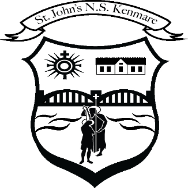 Bunscoil Eoin Naofa An NeidínTel: 064-6642598/ 064-6642300e-mail: info@stjohnskenmare.ieweb: www.stjohnskenmare.ie6th ClassMr. MorleyDear parents and pupils of sixth class,	Hi everyone, the weather has been great the past few days so hopefully everybody has been able to enjoy it in some way. Getting out for exercise and fresh air is so beneficial both physically and mentally, so hopefully everybody has been out and about. Don’t forget the suncream! 	Again, thanks to everyone for the school work being completed weekly. There was super engagement with the seesaw app this week so keep it up if ye can. It’s brilliant to see all the fantastic work that is being produced, so keep up the hard work. Keep an eye on the seesaw app for morning announcements, possible changes to work, kahoot challenges, answers and maybe even some GAA skills!  Try and keep the same routine as we do in school as best you can. Mix your school work with plenty of playtime, reading, sports, art and crafts, exercising, maybe farming if you have a farm and helping with chores at home.If there any issues uploading work you can send an email to stjohnssixthclass@gmail.com. Keep safe everyone!Thanks and best wishes,Mr. Morley Mr. Morley’s 6th class work Week 4: - Monday 18th – Friday 22nd May.Monday.Religion - Morning prayer. Grow in Love, read page 94 and 95. I will upload the pages. Also watch this video below from the grow in love website. https://app.growinlove.ie/en/user/lesson-resources/514You can also try and find the Grow In Love ebook or this video by logging into www.growinlove.ie use trial@growinlove.ie as the email address to log in. And for the password use: growinlove.Mental Maths - Monday Week 33. English in Practice- Day 108Irish – Read E-Leathanch. Can be read online or printed out. Read the three short stories/reports and try and translate orally. Use your dictionary and teanglann.ie/focloir.ie to help. Maths – Area – Operation Maths Unit 17 Page 160 and 161. Do question 1 page 160 and WIO on page 162.Reading - Do some reading.Spellings - Spellbound Week 32 page 66: Do exercise 1.English -  Procedural writing – Research using cooking books at home or online, how to make pancakes. Collect information on a spider-map/mind-map. *Upload a picture of your mind-map/spider-map onto seesaw*Science – Magnetism – Read page 94-96. If somehow you have magnets at home, try the investigations. Let me know if you can. History –  World War 1 Project – Project on WW1 due on Friday info on seesaw. Small World page 53, exercise C. Watch videos on Treaty of Versailles https://www.youtube.com/watch?v=vrYhLNQMRro&list=PLu2xst_eS6dqRn39-oEQFK-b_GqyS89KS&index=76&t=0shttps://www.youtube.com/watch?v=0jycVFL8CNM&list=PLu2xst_eS6dqRn39-oEQFK-b_GqyS89KS&index=77&t=0sTuesdayReligion - Morning prayerMental Maths – Tuesday Week 33 English in Practice – Day 109Irish -  Seo Leat lch 103, do exercise D. Top part (Is dóigh liom =  I think); and bottom part (ní bheidh gá agat le = you won’t need)Maths – Area - Operation Maths Unit 17 page 161. Do question 1 and 2 goes into page 162. For question 2 use your kitchen. Reading - Do some reading.Spellings - Spellbound Week 32 page 66: Do exercise 2.English -  Procedural writing. Create a procedural writing piece on how to make pancakes. Use the spider-map/mind-map you made yesterday to help.*Upload a picture of your recipe on seesaw* Upload a picture of you making pancakes if you do that after! Yummy Science – Magnetism: Reread page 94-96 of your Small World. Do questions 1-5 in activities section page 96. History – WW1 – Small World Page 53, Do exercise D, number 1. Pretending to be a soldier in the trenches, write a letter home describing the conditions and how you feel.*Upload a picture of your letter onto seesaw*Engineering - Watch video for engineering project for our school. https://youtu.be/WIty6l1K2ew This week create a ramp using household materials. Email how you got on to: elementaryengineeringsz@gmail.com Also send a picture on the email so he can add it to the school video. Information on school website.*Also upload picture of your ramp on to seesaw*Kahoot: https://kahoot.it/challenge/02660582?challenge-id=5552714a-d3c9-4dd3-bcfb-a45afbc316eb_1589497436873Code: 02660582WednesdayReligion - Morning prayer and Grow in Love, read page 96 and 97. I will upload the pages. Also watch this video below from the grow in love website. https://app.growinlove.ie/en/user/lesson-resources/514In a short paragraph, answer that ‘Big Question’: Is It Always Good To Have Rules? Remember to be persuasive! *Upload a picture of your answer on seesaw*You can also try and find the Grow In Love ebook or this video by logging into www.growinlove.ie use trial@growinlove.ie as the email address to log in. And for the password use: growinloveMental Maths – Wednesday Week 33English in Practice- Day 110Irish -  Seo Leat lch 105. Do exercise F ‘Timpiste’. Maths - Area - Operation Maths Unit 17 page 162 do question 1 and 2 ‘Perimeter and Area’ and question 1 page 163. *Upload a picture of your maths copy with Monday, Tuesday and today’s Operation maths work included*Reading - Do some reading.Spellings – Spellbound Week 32 page 67 exercise 3 English writing – https://www.pobble365.com/the-magic-library/ The Magic Library, view picture and read story starter. Complete questions, uploaded on seesaw. *Upload picture of your answers*Science – Magnetism – Read page 96-98 and complete exercise A in the activities section page 98. Again if somehow you have a magnet at home, try the investigations. Let me know if you can. History – WW1 – Small World page 53 Exercise E, question 3. The Spanish Influenza pandemic. Research this flu outbreak and it’s link to WW1. Write a report on the Spanish flu. Watch video to help. Further links on seesaw.*Upload your report on seesaw*https://www.youtube.com/watch?v=DZD95Lp7ikUThursdayReligion - Morning prayer Mental Maths – Thursday Week 33English in Practice- Revision day 101-110. Do questions 1-20. Irish -  Gramadach –  Revise the Aimsir Láithreach from your Gaeilge grammar book. Revise particularly the endings in the Chéad Réimniú, Dara Réimniú and revise the Briarthra Neamhrialta also. Seo Leat lch 34. Both paragraphs, change them into the Aimsir Láithreach. *Upload pictures of your answers and also Seo Leat work from Tuesday and Wednesday lch 103 D and 105 F*.Maths - Area – Operation Maths Unit 17 Page163. Do question 2 and page 164 Question 1-3 but only do (a) – (d) in each question - 12 in total. Reading - Do some reading.Spellings – Spellbound Week 32 page 67 exercise 4.English - https://www.pobble365.com/the-magic-library/ The Magic Library, view picture and read story starter. Complete exercises on sentence challenge and sick sentences. Also create a spider-map/mind-map for the rest of the story you will write tomorrow. Geography/Science –Magnetism – Small World page 98, do exercise B and C number 2. *Upload today’s answers as well as all the exercises completed on magnetism during the week from page 96 and 98 A. Music – Try and re-create the blinding lights tik tok video. *Upload your attempts to seesaw, make sure the video is short* https://www.youtube.com/watch?v=43RV7eZgRmIKahoot challenge: https://kahoot.it/challenge/04114211?challenge-id=5552714a-d3c9-4dd3-bcfb-a45afbc316eb_1589535467767Code: 04114211FridayReligion - Morning prayerMental Maths - Friday Test Week 33 – I will put up answers later for you to correct yourself out of 25. English in practice – Revision days 101-110. Do questions 21-40.  Irish - Gramadach – Revise the Aimsir Láithreach from your Gaeilge grammar book. Revise particularly the endings in the Chéad Réimniú, Dara Réimniú and revise the Briarthra Neamhrialta also. Seo Let lch 22, Exercise E full page. Maths – Area - Operation Maths Unit 17 page 165 WIO Question 1-3. Reading - Do some reading.English – https://www.pobble365.com/the-magic-library/ The Magic Library, view picture and read story starter. Write the rest of the story. Use the spider-map/mind-map you made yesterday to help. *Upload story to seesaw*History Project – WW1- *Upload project to seesaw*. Use stjohnssixthclass@gmail.com if you have any problems uploading anything.  PE – Follow this scoilnet website; https://www.scoilnet.ie/pdst/physlit/beyond/ Go to the running activities and watch the videos. Try running activity a, b and c. Art – Lockdown Art. *Upload a picture of some lockdown art you have done* Alternatively, upload a picture of artwork you have created to do with work we have done this week. Example: Something from WW1; The Orb in front of Elsa in The Magic Library story etc. 